 Федеральное государственное бюджетное образовательное учреждение высшего образования «Красноярский государственный медицинский университет имени профессора В.Ф. Войно-Ясенецкого»Министерства здравоохранения Российской ФедерацииФармацевтический колледжДНЕВНИКучебной практикиНаименование практики Сестринский уход при инфекционных болезняхФ.И.О. Глызиной Вероники ЭдуардовныМесто прохождения практики:  Фармацевтический колледж КрасГМУс «_08__» _06_______ 2023 г.   по   «_14__» __06_____2023г.Руководитель практики: Лопатина Татьяна НиколаевнаФ.И.О. (его должность) преподавательКрасноярск2023Содержание1. Цели и задачи практики2. Знания, умения, практический опыт, которыми должен овладеть обучающийся после прохождения практики3. Тематический план4. График прохождения практики5. Инструктаж по технике безопасности6.  Содержание и объем проведенной работы7. Манипуляционный лист  8. Отчет (текстовой)Цель учебной практики «Сестринский уход при инфекционных болезнях» состоит в приобретении первоначального практического опыта по участию в лечебно-диагностическом процессе и последующего освоения общих и профессиональных компетенций по избранной специальности.Задачи:Закрепление и совершенствование приобретенных в процессе обучения профессиональных умений, обучающихся по сестринскому уходу за инфекционными больными;Ознакомление со структурой работы поликлиники и организацией работы среднего медицинского персонала;Адаптация обучающихся к конкретным условиям деятельности учреждений здравоохранения;Формирование навыков общения с инфекционными пациентами с учетом этики и деонтологии;Освоение современных методов работы в медицинских организациях практического здравоохранения;Обучение студентов особенностям проведения лечебно-диагностических мероприятий в инфекционной практике;Формирование основ социально-личностной компетенции путем приобретения студентом навыков межличностного общения с медицинским персоналом и пациентами.В результате учебной практики обучающийся должен:Приобрести практический опыт: осуществления ухода за инфекционными больными при инфекционных заболеваниях;Освоить умения:готовить пациента к лечебно-диагностическим вмешательствам;осуществлять сестринский уход за больными при различных заболеваниях и состояниях;консультировать пациента и его окружение по применению лекарственных средств;осуществлять фармакотерапию по назначению врача;проводить мероприятия по сохранению и улучшению качества жизни пациента;вести утвержденную медицинскую документацию;Знать:причины, клинические проявления, возможные осложнения, методы диагностики проблем пациента; организацию и оказание сестринской помощи; пути введения лекарственных препаратов; правила использования аппаратуры, оборудования, изделий медицинского назначения.Тематический планГрафик прохождения практикиИнструктаж по технике безопасностиС инструкцией № 331 по охране труда для студентов фармацевтического колледжа ознакомленДата	08.06.23	   	    Роспись ___Глызина В.Э._________Содержание и объем проведенной работыМанипуляционный листОценка по учебной практике_____________________Преподаватель__________________Текстовой отчетСамооценка по результатам учебной практикиПри прохождении учебной практики мною самостоятельно были проведены:  Ознакомление с материалом по предложенным темам занятий, заполнение направлений на лабораторные исследования биоматериала, решение ситуационных задач, просмотр учебных фильмов, презентация просветительской работы для населения самостоятельная теоретическая проработка методик: термометрия, подсчет пульса, подсчет частоты дыхания, измерение артериального давления, забор слизи из зева и носа на BL, забор кала на бактериологическое исследование, забор кала на копрологическое исследование, соскоб на энтеробиоз, осмотр на педикулез, проведение педикулоцидной обработки волосистой части головы, проведение дезинфекции инструментария, проведение дезинфекции контактных поверхностей, сбор медицинских отходов, оформление учетно-отчетной документации, составление плана профилактических прививок, надевание противочумного костюма, постановка вакцин, проведение дезинфекции ИМН многоразового пользования, проведение дезинфекции воздуха, гигиеническая обработка рук, одевание и снятие перчаток, проведение в/м, в/в инъекций, Я хорошо овладел(ла) умениями:измерения показателей АД, ЧДД, Ps, tº, забор слизи из зева и носа на BL, забор кала на бактериологическое исследование, забор кала на копрологическое исследование, соскоб на энтеробиоз, осмотр на педикулез, проведение педикулоцидной обработки волосистой части головы, проведение дезинфекции инструментария, проведение дезинфекции контактных поверхностей, сбор медицинских отходов, проведение дезинфекции ИМН многоразового пользования, проведение дезинфекции воздуха, гигиеническая обработка рук, одевание и снятие перчаток, проведение в/м, в/в инъекций.Особенно понравилось при прохождении практики:составление просветительской работы с населением, измерения показателей АД, ЧДД, Ps, tº, забор слизи из зева и носа на BL, забор кала на бактериологическое исследование, забор кала на копрологическое исследование, соскоб на энтеробиоз, осмотр на педикулез, проведение дезинфекции инструментария.Недостаточно освоены: нет.Замечания и предложения по прохождению практики: нет. Студент   Глызина В.Э.   _______Глызина Вероника Эдуардовна_________                                                   подпись                                                                 расшифровка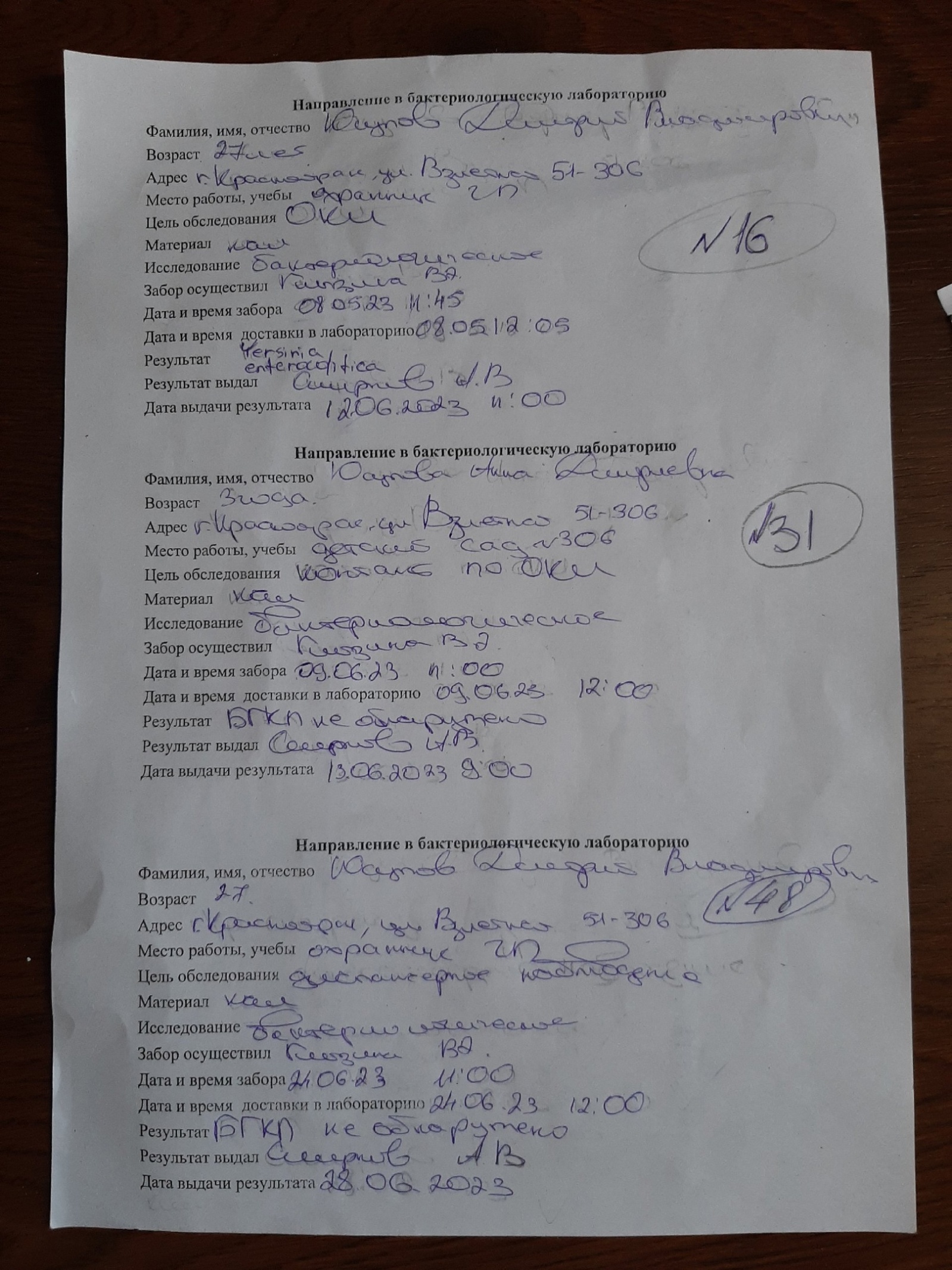 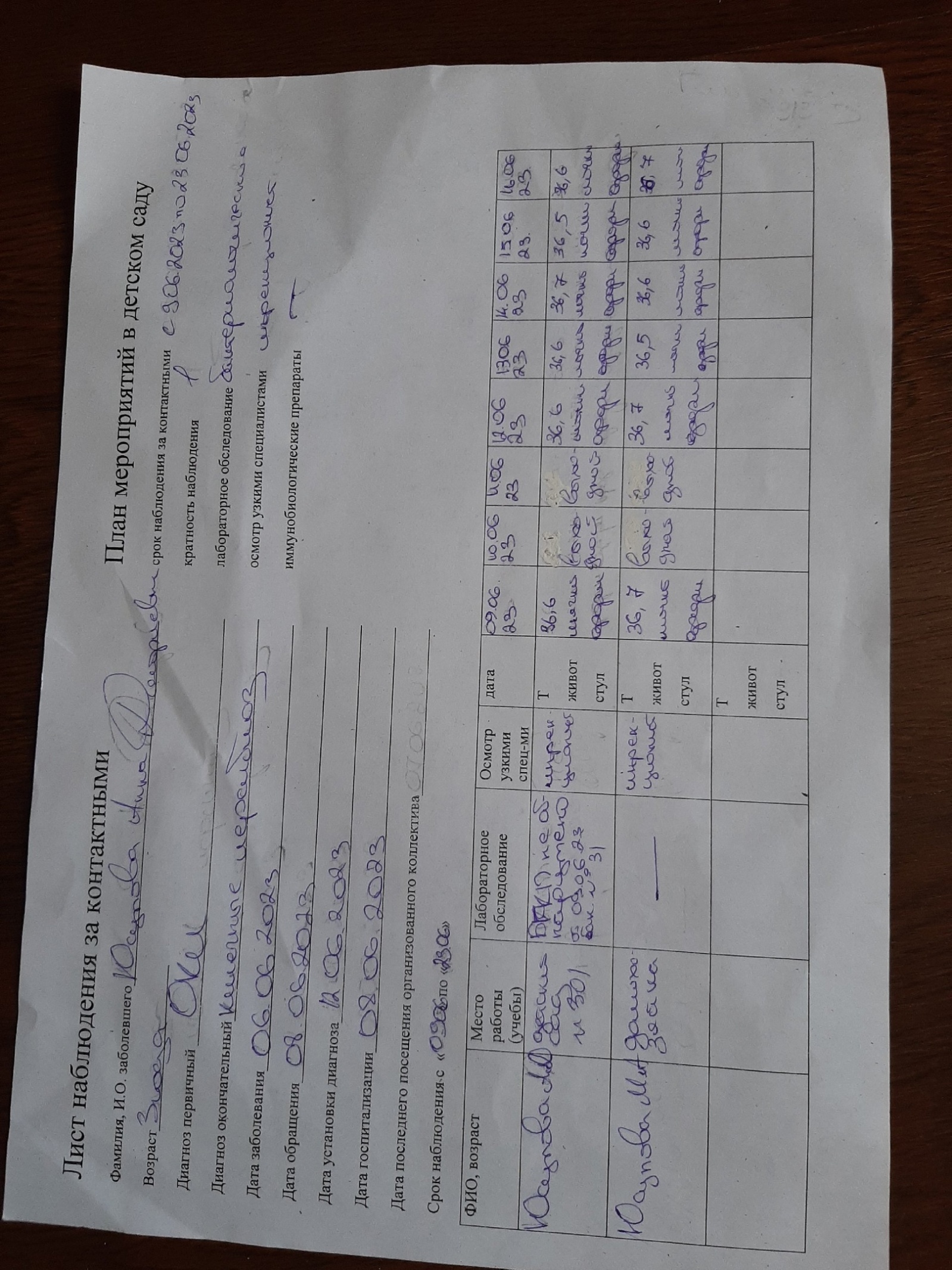 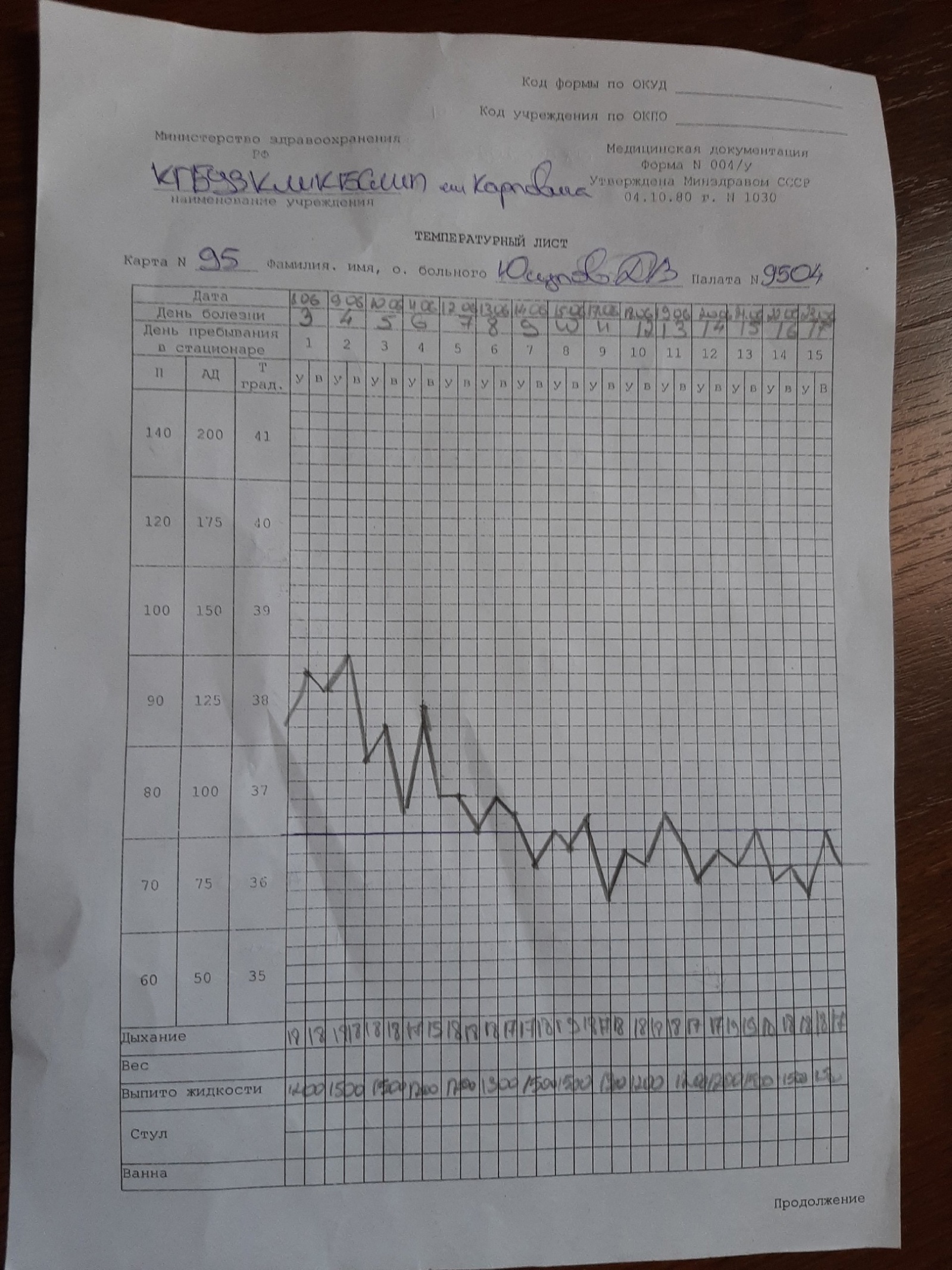 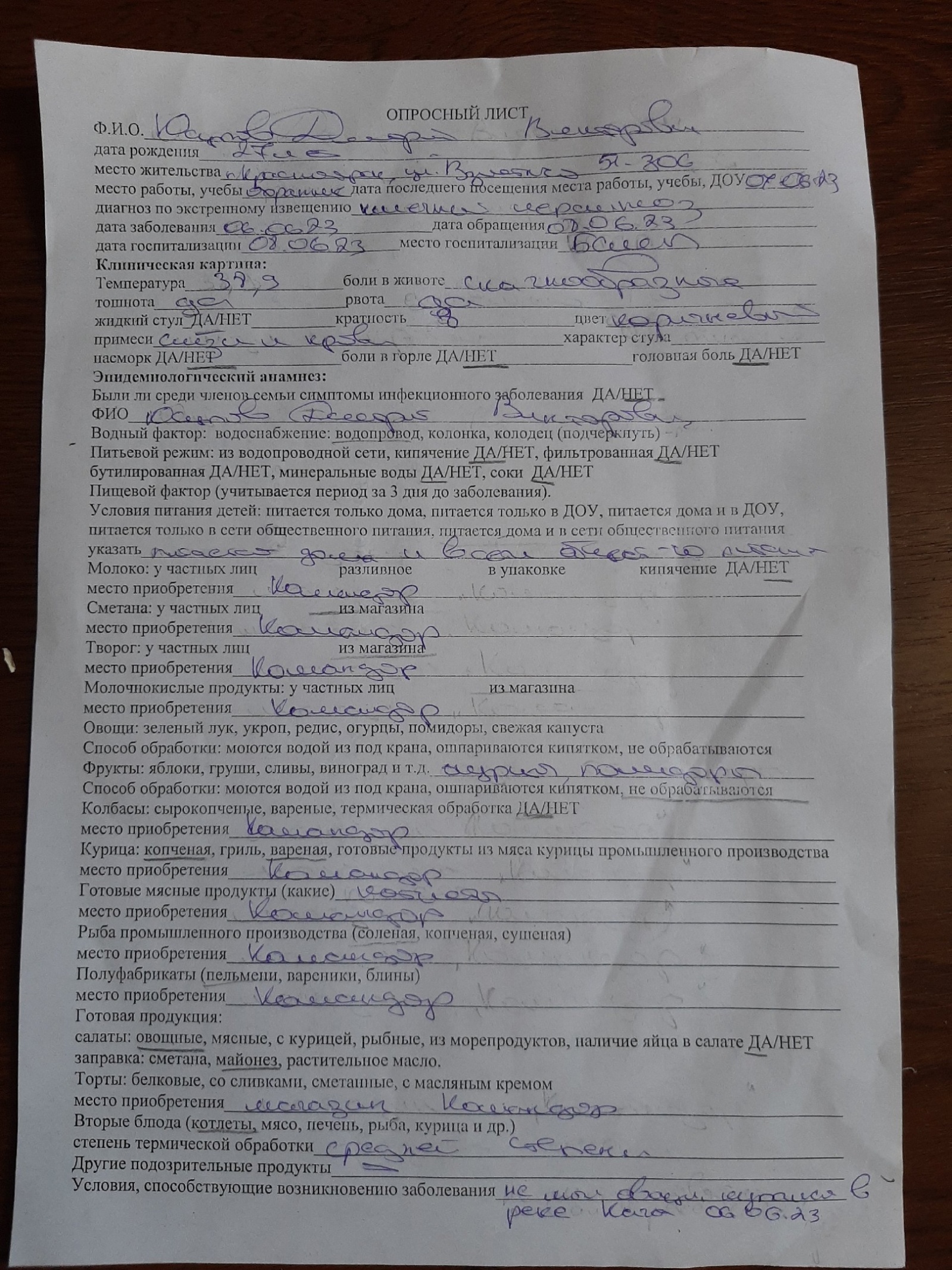 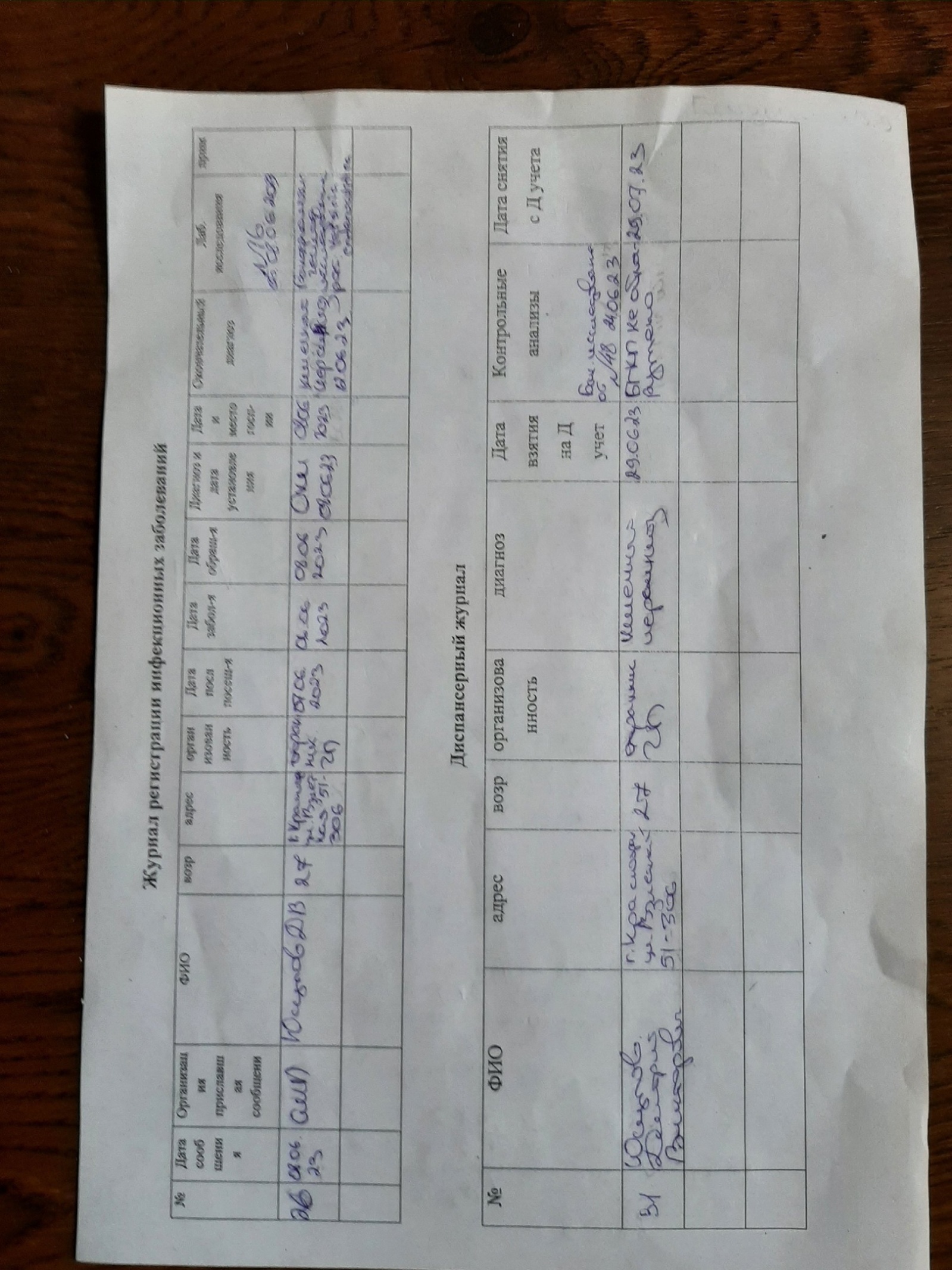 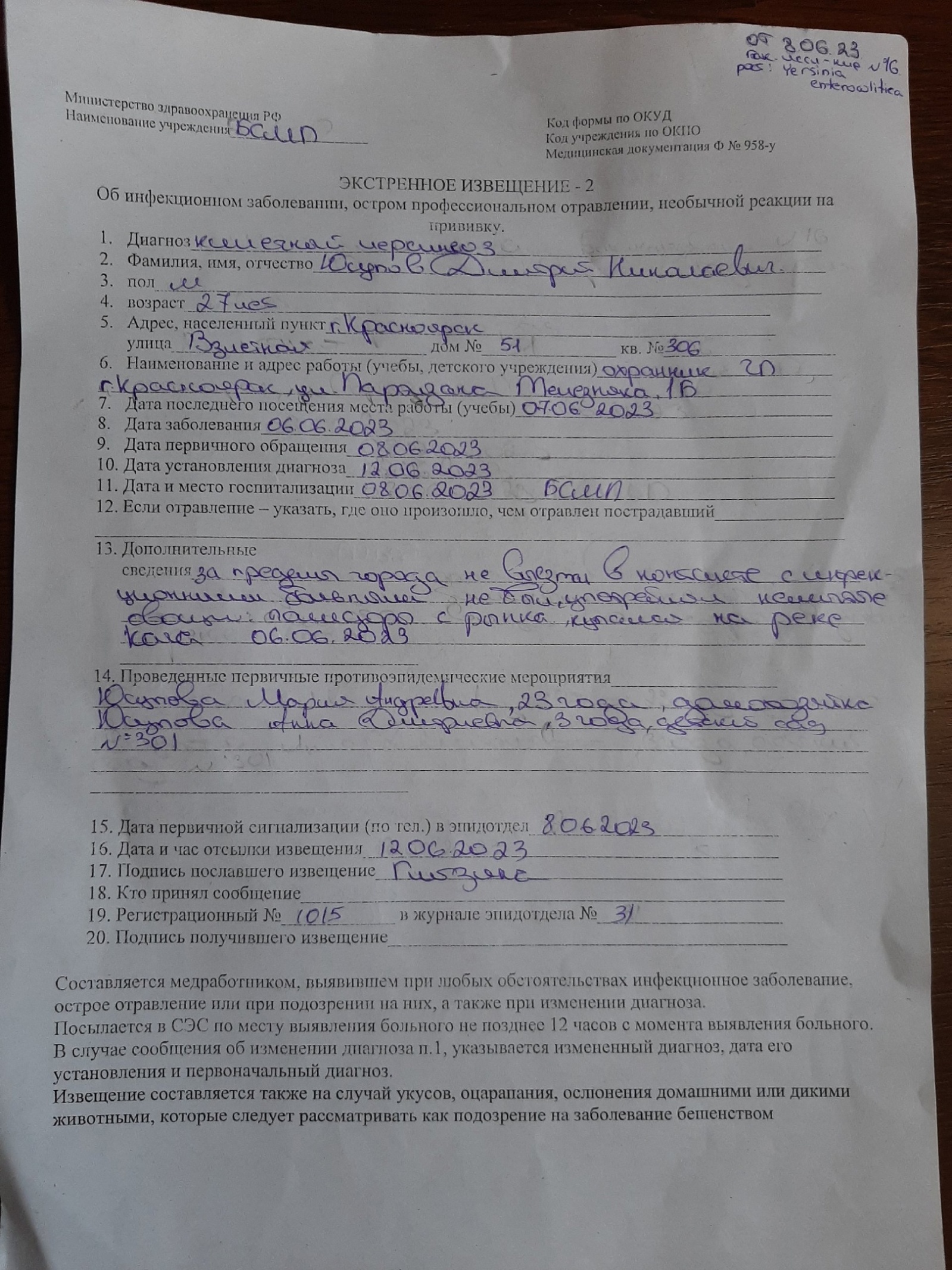 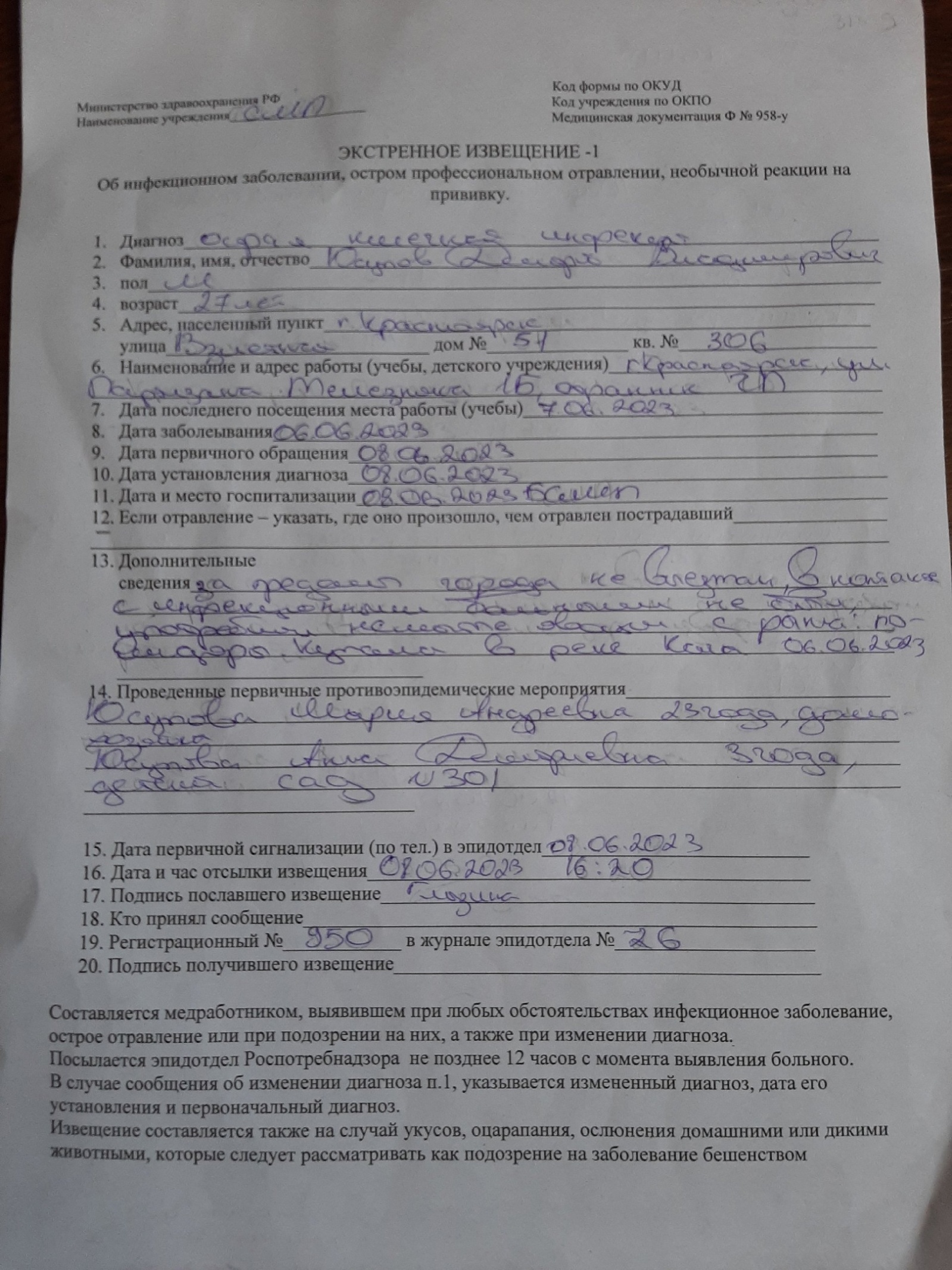 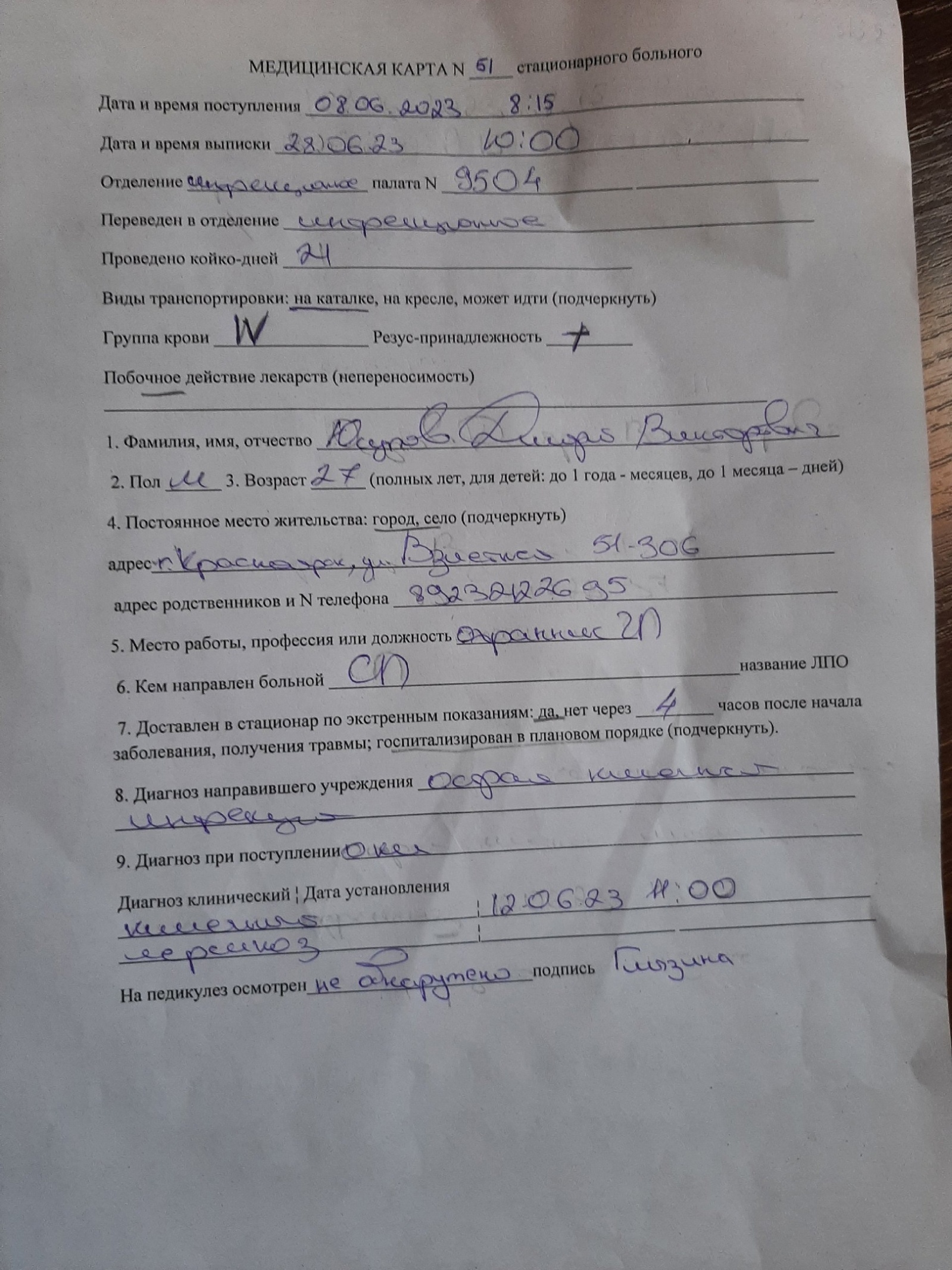 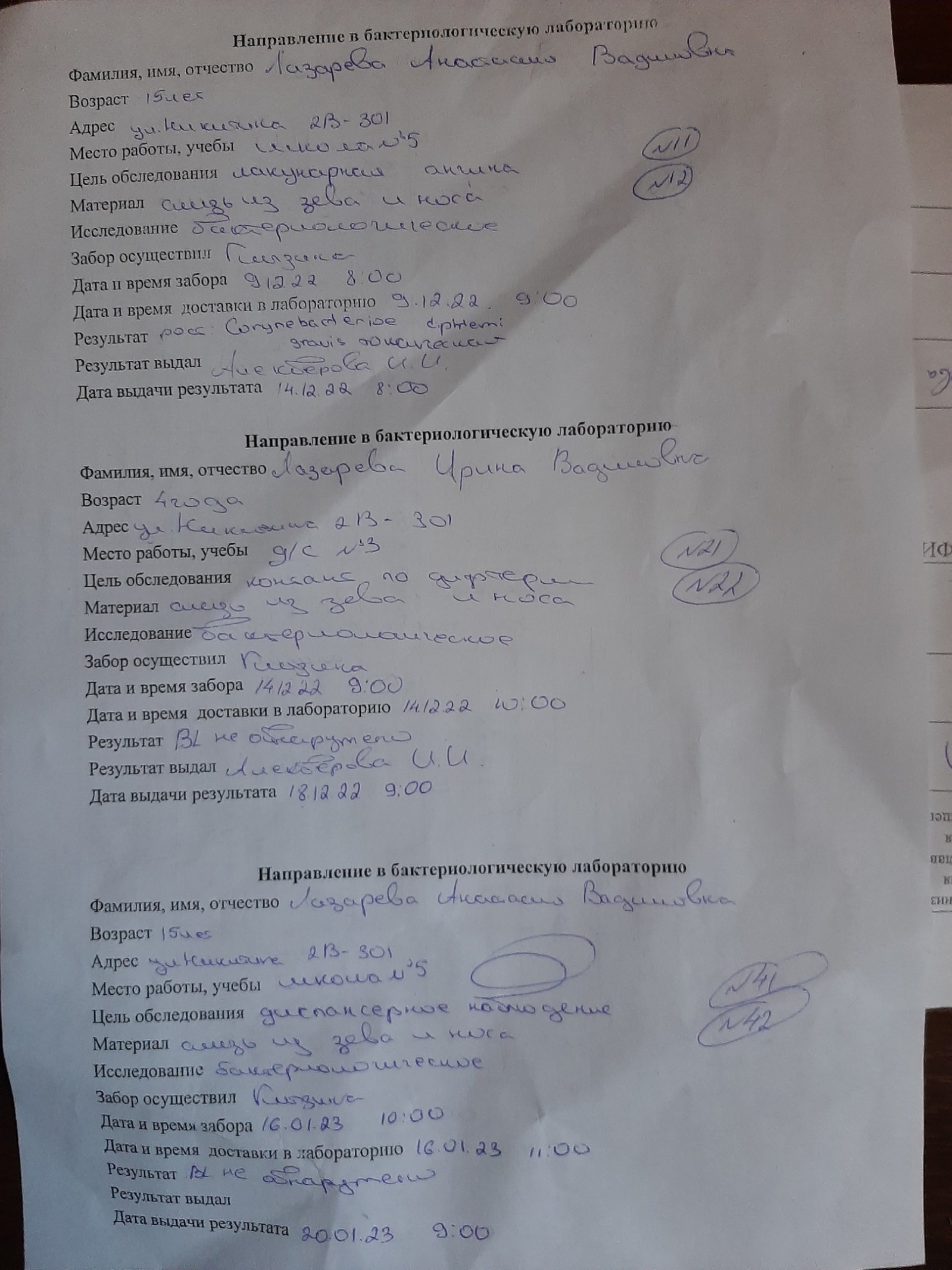 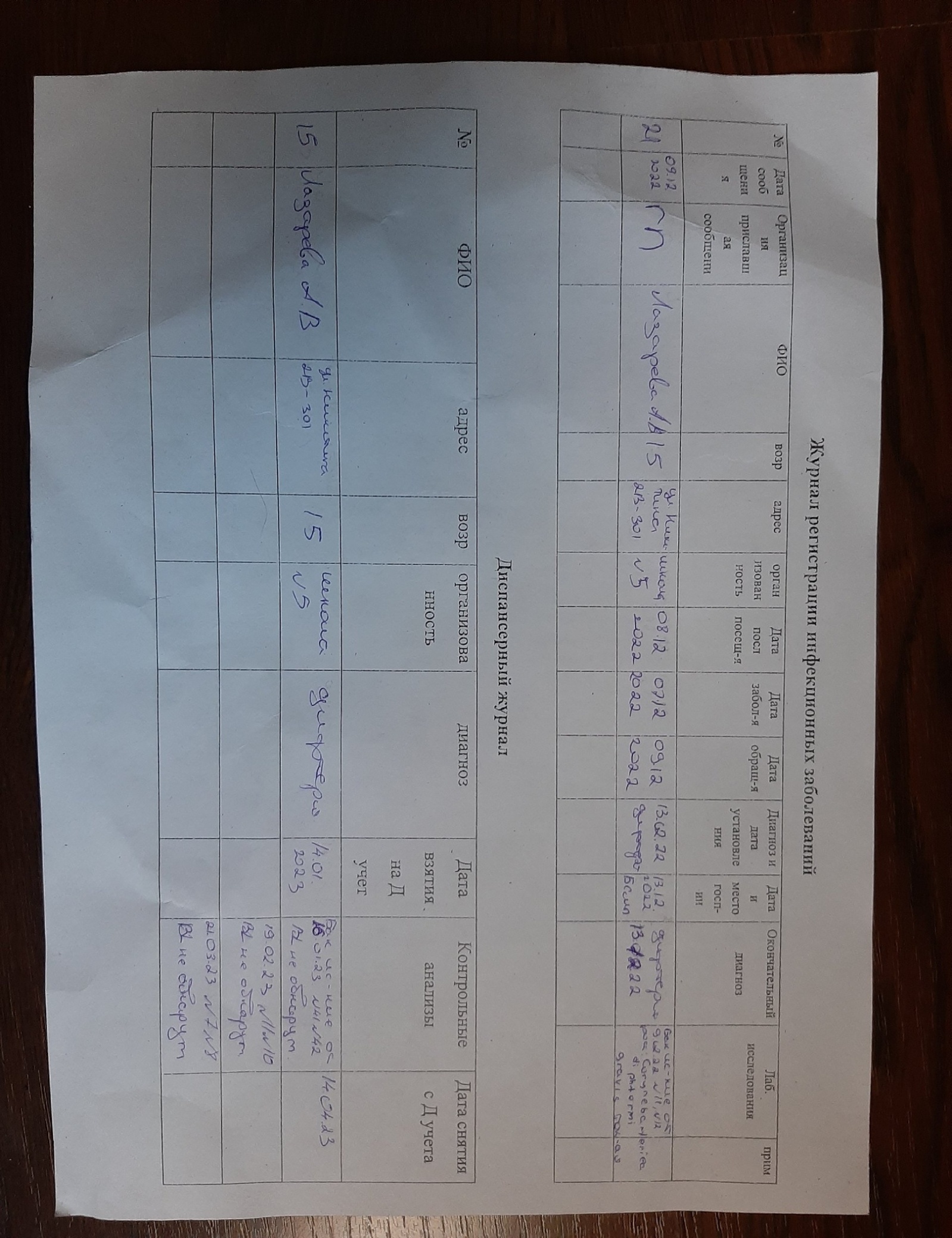 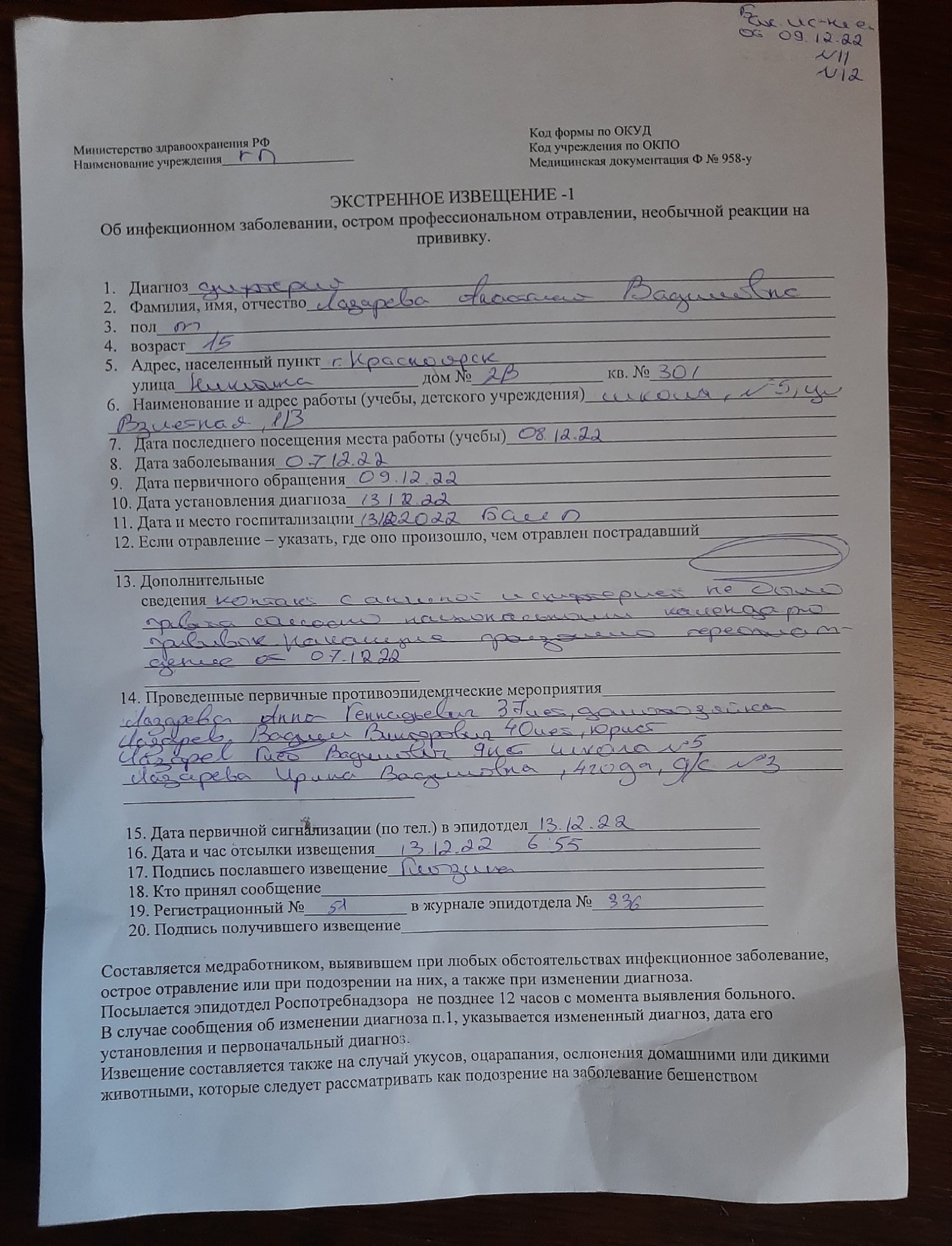 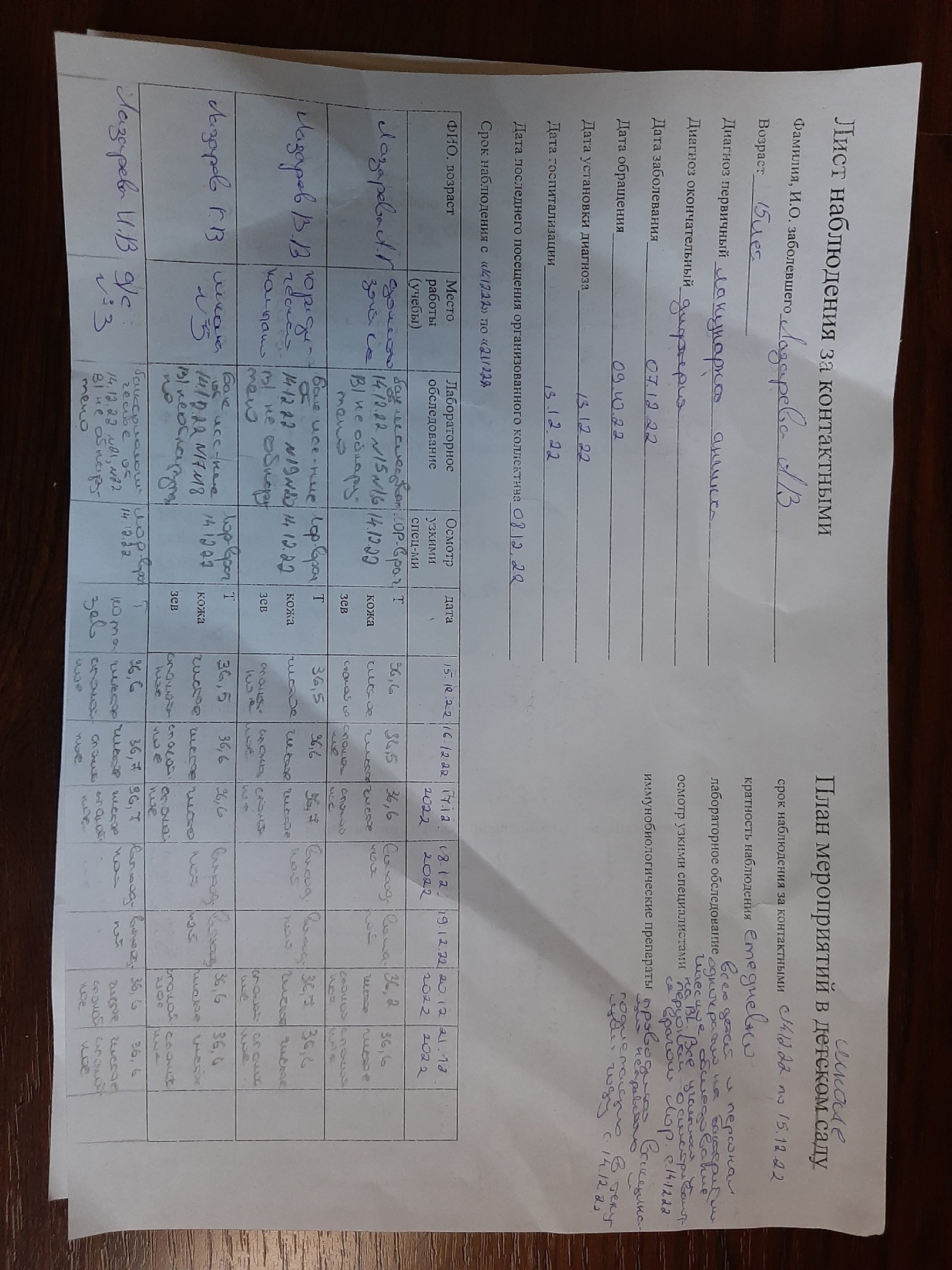 №Наименование разделов и тем практикивсего часов1.Организация  сестринского ухода при инфекционных болезнях в условиях поликлиники.62.Организация работы поликлиники  по профилактике гриппа.63.Организация работы поликлиники  по профилактике  дифтерии.64.Организация работы поликлиники  по профилактике  гельминтозов.65.Организация работы поликлиники  по профилактике   трансмиссивных инфекций.66.Организация работы  кабинета иммунопрофилактики47.Зачет по учебной практике2Итого36Вид промежуточной аттестации –  зачет№Наименование разделов и тем практикидата1.Организация  сестринского ухода при инфекционных болезнях в условиях поликлиники.08.06.232.Организация работы поликлиники  по профилактике гриппа.12.06.233.Организация работы поликлиники  по профилактике  дифтерии.09.06.234.Организация работы поликлиники  по профилактике  гельминтозов.10.06.235.Организация работы поликлиники  по профилактике   трансмиссивных инфекций.13.06.236.Организация работы  кабинета иммунопрофилактики14.06.237.Зачет по учебной практике14.06.23датаТемаСодержание работы08.06.23Организация  сестринского ухода при инфекционных болезнях в условиях поликлиники.Сегодня мы проводили: профилактические мероприятия , оформляли учетно-отчетную документацию , а именно:
-направление на бактериологическую лабораторию (с целю диспансеризации/постановки диагноза)
-журнал регистрации инфекционных заболеваний
-диспансерный журнал
-опросный лист
-лист наблюдения за контактными 
-экстренное извещение (1 и 2)
-медицинскую карту стационарного больного
-температурный лист Так же проверяли свои знания в ходе теста и составляли задачу, проводили гигиеническую обработку рук , надевание и снятие перчаток , проведение дезинфекции контактных поверхностей , распределение отходов по классам.12.06.23Организация работы поликлиники  по профилактике гриппа.Выпуск материалов для санитарного просвещения населения.09.06.23Организация работы поликлиники  по профилактике  дифтерии.Сегодня мы проводили: профилактические мероприятия, оформляли учебно-отчетную документацию, а именно:
-направление на бактериологическую лабораторию (с целю диспансеризации/постановки диагноза)
-журнал регистрации инфекционных заболеваний
-диспансерный журнал
-лист наблюдения за контактными/наблюдение за детьми школы
-экстренное извещение (1)Так же проверяли свои знания в ходе теста и составляли задачу.
Так же мы проводили гигиеническую обработку рук, надевание и снятие перчаток, проведение дезинфекции контактных поверхностей, распределение отходов по классам, забор слизистого отделяемого из зева и носа на BL, введение сыворотки по методу Безредко, проведение профилактических прививок, постановка вакцины.10.06.23Организация работы поликлиники  по профилактике  гельминтозов.Сегодня мы проводили: профилактические мероприятия , дезенфекцию в очаге и предметы обихода , выявление контактных, подробно разбирали: этиологию , патогенез, профилактику , лечение гельминтозов.Так же проверяли свои знания в ходе теста и решали задачу по выявлению заболевших в детском саду энтеробиозом, ознакомились с правилами противоэпидемиологических мероприятий в очаге заражения, готовили презентации по темам  и выступали с ними , так же отвечая на возникшие вопросы у преподавателя. Смотрели видео о заболеваниях и рассматривали образцы гельминтов.  Проводили гигиеническую обработку рук , надевание и снятие перчаток , проведение дезинфекции контактных поверхностей , распределение отходов по классам, контроль состояния.13.06.23Организация работы поликлиники  по профилактике   трансмиссивных инфекций.Сегодня мы проводили: профилактические мероприятия.Так же проверяли свои знания в ходе теста, ознакомились с правилами противоэпидемиологических мероприятий в очаге заражения. Проводили санитарную обработку при педикулезе, собирали укладку для осуществления манипуляции. Проводили гигиеническую обработку рук, надевание и снятие перчаток, проведение дезинфекции контактных поверхностей, распределение отходов по классам, контроль состояния. 14.06.23Организация работы  кабинета иммунопрофилактикиСегодня  мы выявляли и оценивали  выявленных людей в группе риска развития иммунной недостаточности, выделение лиц которым необходима лабораторное обследование и консультация в  иммунологическом центре в неясных случаях контроль за проведением вакцинопрофилактики и оценка результатов профилактического воздействия. Подбор программ и проведения профилактической иммунной коррекции в организованных коллективах и индивидуальном организация оценка результатов профилактического воздействия, получение и правильное хранение вакцин и их утилизация, оказание П.М.П при возникновении поствакцинальных осложнений , учет вакцин и  заполнение документации .14.06.23Зачет по учебной практикеОтветы на поставленные цели и задачи по учебной практике.Перечень манипуляцийРезультат освоенияРоспись преподавателя1Термометрияосвоено2Подсчет пульсаосвоено3Подсчет частоты дыханияосвоено4Измерение артериального давленияосвоено5Забор слизи из зева и носа на BLосвоено6Забор крови на биохимическое исследование вакутейнеромосвоено7Забор кала на  выявление яиц гельминтовосвоено8Забор кала на копрологическое исследованиеосвоено9Соскоб на энтеробиозосвоено10Осмотр на педикулезосвоено11Проведение педикулоцидной обработки волосистой части головыосвоено12Проведение дезинфекции инструментарияосвоено13Проведение дезинфекции контактных поверхностейосвоено14Сбор медицинских отходовосвоено15Оформление учетно- отчетнойдокументации.освоено16Составление плана профилактических прививокосвоено17Постановка   вакцин освоено18Проведение дезинфекции ИМН многоразового пользованияосвоено19Проведение дезинфекции воздухаосвоено20Гигиеническая обработка рукосвоено21Одевание и снятие перчатокосвоено     22Проведение   инъекцийосвоено23Введение сыворотки по методу Безредкоосвоено24Надевание противочумного костюма.освоено25Выпуск материалов для санитарного просвещения населения.освоено